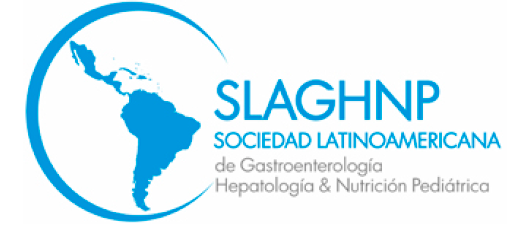 Concurso de proyectos de investigación en hepatología pediátrica para investigadores jóvenes de Latinoamérica 2021TÍTULO DEL PROYECTO:Nº asignado :_____________                                                                    Puntaje: ___________________RESUMEN(300 palabras max)I. INVESTIGACIÓN PROPUESTADescribir y destacar la relevancia y fundamentación teórica (revisión bibliográfica) de la propuesta de investigación. Debe contener la exposición general del problema planteado e información relevante que motiva a plantear el proyecto, señalando los enfoques y procedimientos previamente utilizados y actualmente en uso referidos a la investigación propuesta (máximo 2 páginas, Times New Roman, tamaño 12).REFERENCIAS (máx. 15 referencias)II. PREGUNTA DE INVESTIGACIÓN CLÍNICA o HIPOTESIS Idealmente debe incluir población/paciente de interés, intervención, grupo control o comparación, y resultados o outcomes a evaluar (dependiendo o según el tema de la investigación escogida).III. OBJETIVOS DEL PROYECTOGENERALESPECIFICOSIV. SIGNIFICADO O RELEVANCIA DEL PROYECTO Describir la relevancia clínica y de investigación del proyecto, incluyendo como este proyecto podría cambiar la práctica clínica, quienes serían potencialmente beneficiados, y como contribuirían los resultados del proyecto al conocimiento actual sobre el tema (Máximo 1 página,  Times New Roman, tamaño 12).V. METODOLOGÍA(Debe especificar claramente el diseño del estudio, justificar el diseño metodológico seleccionado, etapas cuando corresponda, además de todo los detalles del protocolo de estudio. Debe incluir el análisis estadístico propuesto de acuerdo al diseño del estudio seleccionado. Máximo 2 páginas, letra Times New Roman, tamaño 12).Plan de trabajo Carta GANTT.VI. PRESUPUESTO ESTIMADO(Según lo referido en las bases del concurso).VII. COMITE DE ETICA (Todo proyecto que trabaje con humanos debe incluir esta sección). No es requisito que el proyecto tenga aprobación del CEI pero si de presentar los documentos pertinentes que se ingresarán a revisión en caso de ser aprobado el proyecto.    FORMULARIOS DE CONSENTIMIENTO Y ASENTIMIENTO SI CORRESPONDE    (en el caso de asentimiento, la edad corresponderá a la que el Comité de Etica local utilice)VIII. CURRICULUM VITAE DEL INVESTIGADOR PRINCIPAL (Formato resumido con especial referencia a la investigacion propuesta y a la participación en otros concursos de académicos).INVESTIGADORESNOMBRECategoríaFellow/EgresadoInstituciónPRINCIPALCOINVESTIGADOR 1COINVESTIGADOR 2COINVESTIGADOR 3